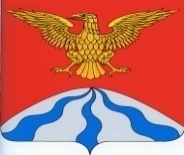 АДМИНИСТРАЦИЯ  МУНИЦИПАЛЬНОГО  ОБРАЗОВАНИЯ«ХОЛМ-ЖИРКОВСКИЙ   РАЙОН»  СМОЛЕНСКОЙ   ОБЛАСТИП О С Т А Н О В Л Е Н И Еот   12.03.2018 № 138В соответствии с Федеральным законом от 27.07.2010 № 210-ФЗ «Об организации предоставления государственных и муниципальных услуг», Администрация муниципального образования «Холм-Жирковский район» Смоленской областип о с т а н о в л я е т:1. Дополнить перечень муниципальных услуг (функций), предоставляемых (осуществляемых) на территории муниципального образования «Холм-Жирковский район» Смоленской области, утверждённый постановлением Администрации муниципального образования «Холм-Жирковский район» Смоленской области от 25.01.2018 № 39 (в ред. постановления Администрации муниципального образования «Холм-Жирковский район» Смоленской области от 08.02.2018 № 96), пунктом 45.1 следующего содержания:2. Пункт 107 постановления Администрации муниципального образования «Холм-Жирковский район» Смоленской области от 25.01.2018 № 39 «Об утверждении перечня муниципальных услуг (функций), предоставляемых (осуществляемых) на территории муниципального образования «Холм-Жирковский район» Смоленской области (в ред. постановления Администрации муниципального образования «Холм-Жирковский район» Смоленской области от 08.02.2018 № 96):признать утратившим силу3. Настоящее постановление вступает в силу после дня подписания.Глава муниципального образования«Холм-Жирковский район»Смоленской области                                                                        О.П. МакаровО внесении изменений и дополнений в постановление Администрации муниципального образования «Холм-Жирковский район» Смоленской области от 25.01.2018 № 3945.1Предоставление гражданам, имеющим трех и более детей, земельных участков в собственность бесплатнобесплатноАдминистративный регламент, утвержденный  постановлением Администрации муниципального образования «Холм-Жирковский район» Смоленской области от 20.02.2018 № 112Отдел по экономике, имущественным и земельным отношениям Администрации муниципального образования «Холм-Жирковский район» Смоленской области107Осуществление приёма граждан, обеспечение своевременного и в полном объёме рассмотрения устных и письменных обращение граждан, принятие решений и направление заявителем ответов в установленный срок законодательством Российской ФедерациибесплатноАдминистративный регламент, утвержденный  постановлением Администрации Нахимовского сельского поселения Холм-Жирковского района Смоленской области от 05.07.2012 № 14Администрация Нахимовского сельского поселения Холм-Жирковского района Смоленской области